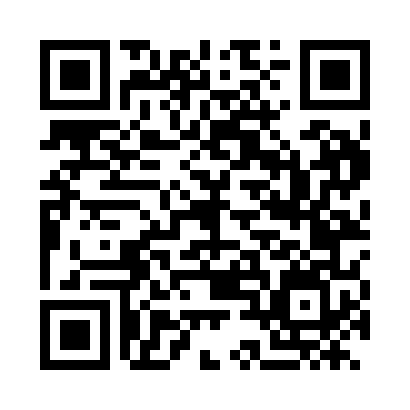 Prayer times for Gracac, CroatiaWed 1 May 2024 - Fri 31 May 2024High Latitude Method: NonePrayer Calculation Method: Muslim World LeagueAsar Calculation Method: ShafiPrayer times provided by https://www.salahtimes.comDateDayFajrSunriseDhuhrAsrMaghribIsha1Wed3:525:4712:544:498:019:492Thu3:505:4612:544:508:029:513Fri3:485:4412:534:508:039:524Sat3:465:4312:534:508:049:545Sun3:445:4212:534:518:069:566Mon3:415:4012:534:518:079:587Tue3:395:3912:534:528:0810:008Wed3:375:3812:534:528:0910:029Thu3:355:3612:534:528:1010:0310Fri3:335:3512:534:538:1210:0511Sat3:315:3412:534:538:1310:0712Sun3:295:3312:534:538:1410:0913Mon3:275:3212:534:548:1510:1114Tue3:255:3012:534:548:1610:1315Wed3:245:2912:534:558:1710:1416Thu3:225:2812:534:558:1810:1617Fri3:205:2712:534:558:1910:1818Sat3:185:2612:534:568:2010:2019Sun3:165:2512:534:568:2210:2220Mon3:145:2412:534:568:2310:2321Tue3:135:2312:534:578:2410:2522Wed3:115:2212:534:578:2510:2723Thu3:095:2212:534:588:2610:2824Fri3:085:2112:544:588:2710:3025Sat3:065:2012:544:588:2810:3226Sun3:055:1912:544:598:2910:3327Mon3:035:1912:544:598:2910:3528Tue3:025:1812:544:598:3010:3729Wed3:005:1712:545:008:3110:3830Thu2:595:1712:545:008:3210:4031Fri2:575:1612:545:008:3310:41